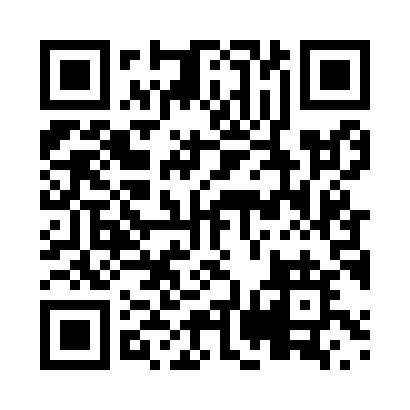 Prayer times for Coboconk, Ontario, CanadaWed 1 May 2024 - Fri 31 May 2024High Latitude Method: Angle Based RulePrayer Calculation Method: Islamic Society of North AmericaAsar Calculation Method: HanafiPrayer times provided by https://www.salahtimes.comDateDayFajrSunriseDhuhrAsrMaghribIsha1Wed4:316:041:126:128:219:552Thu4:296:031:126:138:229:563Fri4:276:021:126:148:239:584Sat4:256:001:126:148:2410:005Sun4:235:591:126:158:2610:016Mon4:215:571:126:168:2710:037Tue4:195:561:126:178:2810:058Wed4:185:551:126:178:2910:079Thu4:165:541:126:188:3010:0810Fri4:145:521:126:198:3110:1011Sat4:125:511:126:198:3310:1212Sun4:115:501:126:208:3410:1413Mon4:095:491:126:218:3510:1514Tue4:075:481:126:218:3610:1715Wed4:055:471:126:228:3710:1916Thu4:045:451:126:238:3810:2017Fri4:025:441:126:238:3910:2218Sat4:015:431:126:248:4010:2419Sun3:595:421:126:258:4210:2520Mon3:585:411:126:258:4310:2721Tue3:565:411:126:268:4410:2822Wed3:555:401:126:268:4510:3023Thu3:535:391:126:278:4610:3224Fri3:525:381:126:288:4710:3325Sat3:515:371:126:288:4810:3526Sun3:495:361:126:298:4910:3627Mon3:485:361:126:298:5010:3828Tue3:475:351:136:308:5110:3929Wed3:465:341:136:318:5110:4030Thu3:455:341:136:318:5210:4231Fri3:435:331:136:328:5310:43